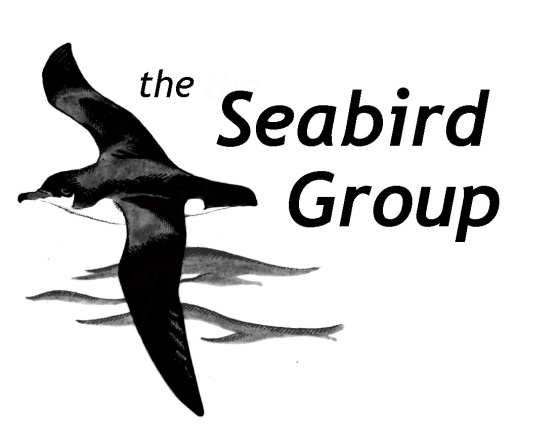                     GRANT APPLICATION FORMPlease ensure that the fullest possible information is provided to enable a complete assessment to be made of the proposed project.Name of Applicant and/or Organisation:     Address:    Telephone number: E-mail address:   Title and study area of project:Description of Project (Max 800 words): (Include ALL of the following sections: background information, specific aims, details of methodology, likely timescale, animal welfare considerations. Provide additional information, past reports, examples of data on a separate sheet or attached file).Total cost of project (please include a rough breakdown of costs: travel, subsistence, equipment etc):Amount of grant requested:     What the grant will be used for:   How are remaining costs being met (other grants, own contributions etc)? For other grants please give details (organisation, amount, year):Are you a Seabird Group member:	Are you a student (if so, please detail):Declaration: I/We certify that all the information given on this form is to the best of my/our knowledge correct and I/We agree to abide by any requirements or conditions attached to any award of the grant by the Seabird Group.Signature of Applicant (s):Position (if applicable): 	Date:			Please list any enclosures/ attachments:Please e-mail this form (plus any attachments) to the Secretary: secretary@seabirdgroup.org.uk For official use only:Date received:Date circulated to committee:Decision:Amount awarded:Date applicant informed of result of application:Date summary report received: